(DOĞUM NEDENİYLE BABALIK MAZERET İZNİ DİLEKÇE ÖRNEĞİ)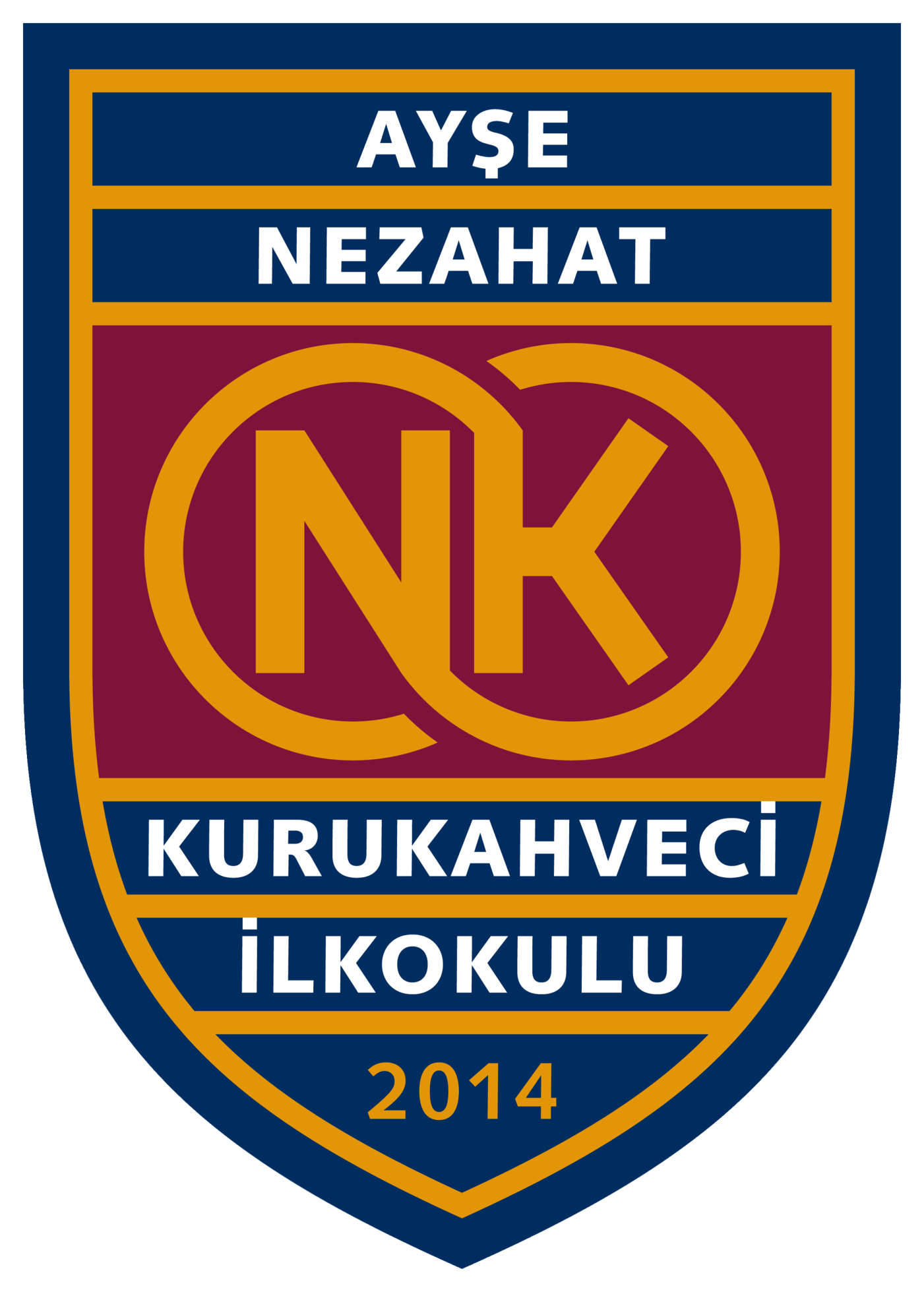 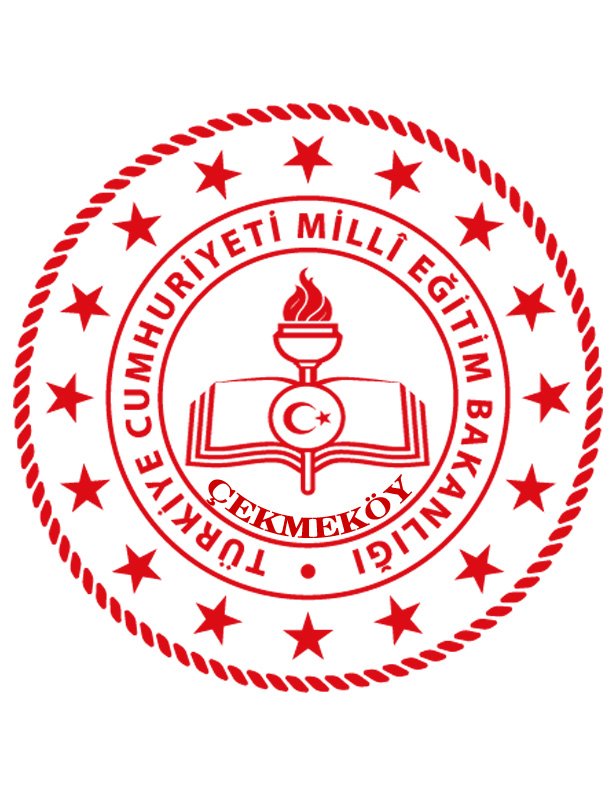 (Dilekçenin verileceği kurum tarafından belirlenmiş standart bir izin dilekçesi örneği yok ise, talebinizi aşağıdaki formatta iletebilirsiniz) AYŞE NEZAHAT KURUKAHVECİ İLKOKULU MÜDÜRLÜĞÜNE…/…/….. tarihinde eşimin doğum yapması nedeniyle, 657 sayılı Devlet Memurları Kanununun 104 üncü maddesinin (B) fıkrası uyarınca 10(on) gün (daha kısa süre de olabilir) izin kullanmak istiyorum. Gereğini bilgilerinize arz ederim.ADRES:İkametgah adresi           :İznin geçirileceği adres  :Telefon numarası           :T.C. Kimlik No…./…./….Adı ve SoyadıUnvanıİmzası